Karty pracy. Grupa I 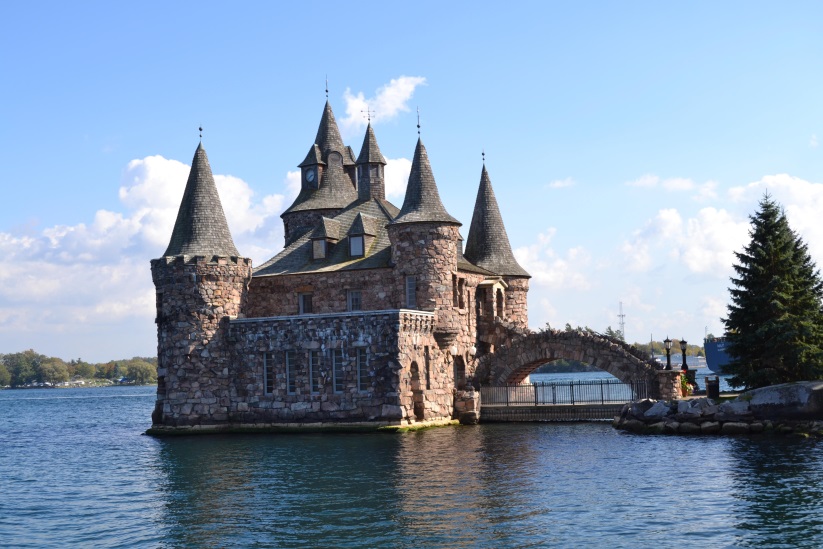 Źródło: http://www.morguefile.com/archiveSprzedajecie w internecie wycieczkę w jakieś niesamowite i fantastyczne miejsce. Napiszcie uczciwą i rzetelną ofertę tak, by klienci ją kupili. 